圖解法地籍圖數值化成果土地複丈電腦套圖作業系統概述為提高土地複丈精度與速度，並配合本中心推動「圖解數化地籍圖整合建置及都市計畫地形圖套疊計畫」之需要，特委外開發「圖解法地籍圖數值化成果土地複丈電腦套圖作業系統」，藉以建立混合不同約制條件及坐標轉換模式之電腦套圖作業機制，減少以往人工套圖產生不一致情形，提高套圖成果之一致性及自動化程度，以供地政事務所辦理相關地籍整理及複丈作業時使用。一、功能特性介紹(一)現況點分布九宮格統計。(二)套繪鄰段地籍圖、圖籍套疊(地籍圖與地形圖、都計圖、影像圖套疊)。(三)約制條件坐標轉換。(四)電腦套圖、圖幅整合、幾何坐標計算等功能。二、適用範圍辦理數化整合套疊作業、地籍整理及土地複丈作業。三、使用環境可在Windows XP、Windows 7、Windows 8桌面版作業系統環境下運作。四、系統服務聯絡電話  地籍測量課04-22522966轉223 董先生或轉227 謝先生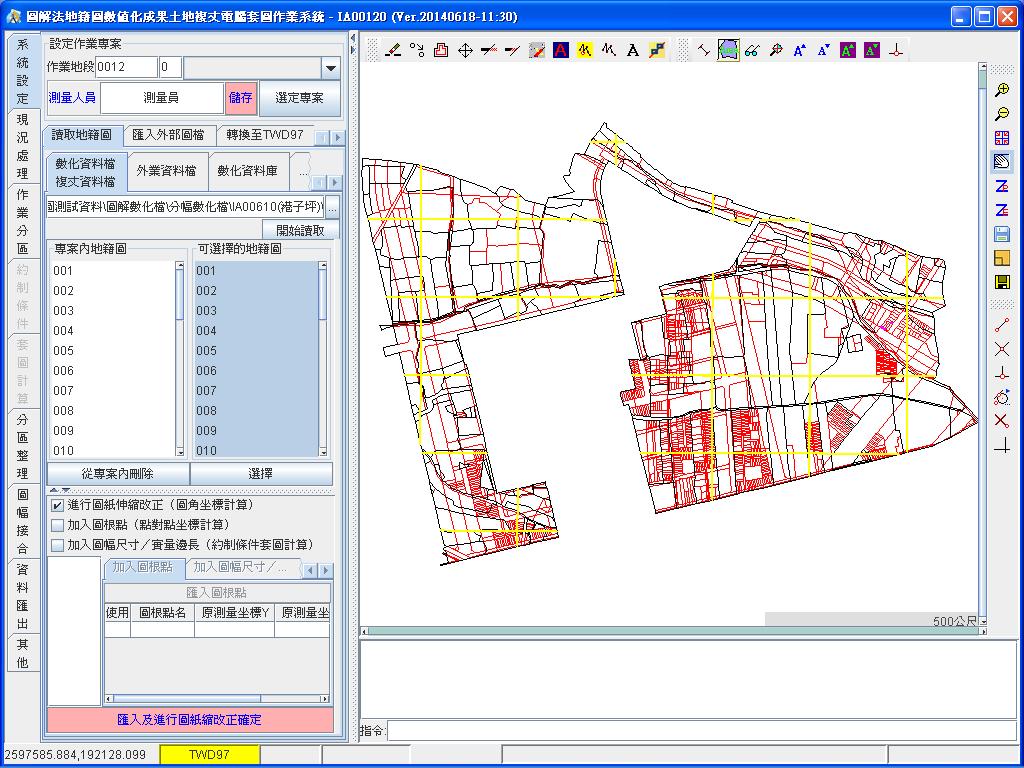 